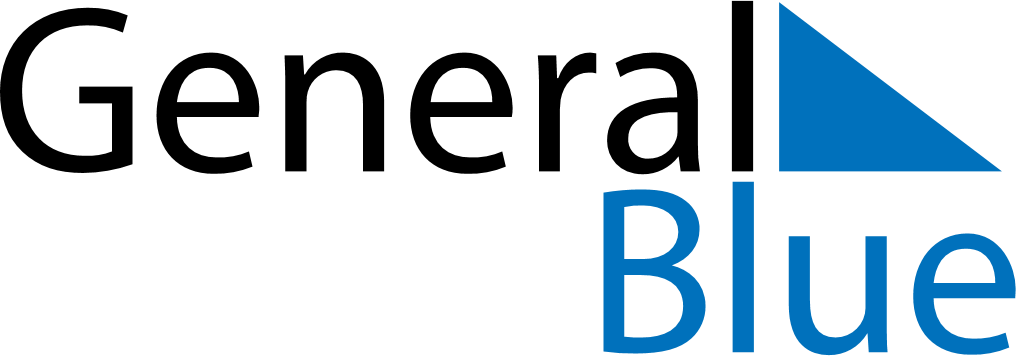 Q4 of 2020United Arab EmiratesQ4 of 2020United Arab EmiratesQ4 of 2020United Arab EmiratesQ4 of 2020United Arab EmiratesQ4 of 2020United Arab EmiratesQ4 of 2020United Arab EmiratesQ4 of 2020United Arab EmiratesOctober 2020October 2020October 2020October 2020October 2020October 2020October 2020October 2020October 2020SundayMondayMondayTuesdayWednesdayThursdayFridaySaturday123455678910111212131415161718191920212223242526262728293031November 2020November 2020November 2020November 2020November 2020November 2020November 2020November 2020November 2020SundayMondayMondayTuesdayWednesdayThursdayFridaySaturday12234567899101112131415161617181920212223232425262728293030December 2020December 2020December 2020December 2020December 2020December 2020December 2020December 2020December 2020SundayMondayMondayTuesdayWednesdayThursdayFridaySaturday123456778910111213141415161718192021212223242526272828293031Oct 29: Birthday of Muhammad (Mawlid)Dec 2: National Day